Министерство образования, науки и молодёжной политики Краснодарского краяГосударственное бюджетное профессиональное образовательное учреждение Краснодарского края«ЕЙСКИЙ ПОЛИПРОФИЛЬНЫЙ КОЛЛЕДЖ»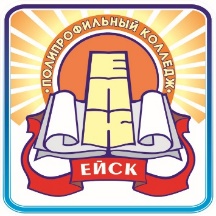 Анализ профессионального стандарта педагогаВыполнила:студентка Ш-32 группыШахова АлександраЕйск,2020Профессиональный стандарт педагога (воспитателя, учителя) утвержден приказом Минтруда России от 18 октября 2013 г. № 544н и вступил в силу 1 января 2015 года. Данный стандарт должен применяться работодателями в следующих случаях: формирования кадровой политики и управления персоналом в учреждении; организации обучения и аттестации педагогов; заключения трудовых договоров с педагогами; разработки должностных инструкций педагога; установления систем оплаты труда.Особенность этого документа – значительное повышение профессиональных требований к психологической подготовке педагога. В блоках 3.1.1. – 3.1.3. (Трудовая функция «Общепедагогическая функция. Обучение», Трудовая функция «Воспитательная деятельность», Трудовая функция «Развивающая деятельность» соответственно) более половины действий, знаний и умений либо напрямую указывают на необходимость соответствующей психологической подготовки.Документ содержит требования к образованию педагога: Должны иметь высшее или среднее профессиональное образование по направлениям подготовки «Образование и педагогика» или в области, соответствующей преподаваемому предмету (с последующей профессиональной переподготовкой по профилю педагогической деятельности). Допускается высшее либо среднее и дополнительное профессиональное образование по направлению деятельности образовательного учреждения. Следует отметить, что требования к опыту практической работы в стандарте не предъявляются.Данный документ содержит трудовые функции, которыми должен владеть педагог: общепедагогическую (обучение); воспитательную; развивающую.Согласно стандарту, педагог должен обучать любых учеников, в том числе и с отклонениями в развитии, ограниченными возможностями.В стандарте прописано, что педагог должен знать:- преподаваемый предмет в пределах требований ФГОС и ООП, его историю и место в мировой культуре и науке;- историю, теорию, закономерности, принципы построения и функционирования образовательных (педагогических) систем, а также роль и место образования в жизни личности и общества;- основные закономерности и особенности развития личности, а также семейных отношений, позволяющие эффективно работать с родителями учеников;- пути достижения и способы оценки результатов обучения; основы методики преподавания, виды и приемы современных педагогических технологий;-  рабочую программу и методику обучения по определенному предмету; приоритетные направления развития образовательной системы РФ, законов (иных нормативных правовых актов), регламентирующих образование в России;- нормативные документы по вопросам обучения и воспитания детей и молодежи;- нормативные правовые документы, регулирующие организацию и проведение мероприятий за пределами территории образовательных учреждений (экскурсий, походов и экспедиций);- конвенцию о правах ребенка;- трудовое законодательство и др.В стандарте перечислены особые условия для лиц, которых не будут допускать к педагогической деятельности.Рассмотрев профессиональный стандарт педагога можно прийти к выводу, что он подробно излагает то что должен знать, чем должен владеть современный педагог. В нем учтены особенности всех ступеней образования, однако подчеркнуто то что педагог должен стать универсальным (иметь квалификацию психолога, логопеда и дефектолога).